ОбсуждениеВ постановляющей части Резолюции 33 – разделе решает предложить Государствам-Членам и Членам Секторов – содержится просьба к членам МСЭ, как и прежде сообщать свои мнения по стратегическому плану и приоритетам МСЭ-Т для использования в процессе стратегического планирования в КГСЭ. Кроме того, КГСЭ поручается осуществлять контроль за работой Сектора в текущем исследовательском периоде в свете действующего стратегического плана, принятого в Резолюции 71 Полномочной конференции. После создания Группы Докладчика КГСЭ по стратегическому и оперативному планированию, которая отвечает за пересмотр оперативных планов МСЭ-T, ежегодно представляемых на утверждение Совету МСЭ, а также за вклад в стратегический план МСЭ-T, рассматриваемый и утверждаемый на полномочных конференциях раз в четыре года, КГСЭ выполнила свои обязанности в соответствии с положениями Резолюции, обеспечив возможность членам МСЭ вносить свои вклады в рамках процесса оперативного и стратегический планирования. Более того, после создания новой Группы Докладчика при КГСЭ по стратегической стандартизации для обзора и оценки изменяющейся ситуации в области стандартизации, а также выработки рекомендаций для КГСЭ о воздействии таких изменений на приоритеты Сектора и общую программу работ, были учтены все определенные Резолюцией аспекты. ПредложениеРезолюцию 33 – Руководящие указания по стратегическим видам деятельности Сектора стандартизации электросвязи МСЭ – следует исключить.SUP	IAP/46A26/1РЕЗОЛЮЦИЯ 33 (ПЕРЕСМ. ДУБАЙ, 2012 Г.)Руководящие указания по стратегическим видам деятельности Сектора стандартизации электросвязи МСЭ (Монреаль, 2000 г.; Флорианополис, 2004 г.; Йоханнесбург, 2008 г.; Дубай, 2012 г.)Всемирная ассамблея по стандартизации электросвязи (Дубай, 2012 г.),Основания:	См. обсуждение и предложение в Документе 46(Add.26).______________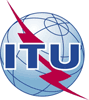 Всемирная ассамблея по стандартизации электросвязи (ВАСЭ-16)
Хаммамет, 25 октября – 3 ноября 2016 годаВсемирная ассамблея по стандартизации электросвязи (ВАСЭ-16)
Хаммамет, 25 октября – 3 ноября 2016 года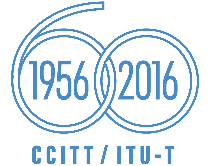 ПЛЕНАРНОЕ ЗАСЕДАНИЕПЛЕНАРНОЕ ЗАСЕДАНИЕДополнительный документ 26
к Документу 46-RДополнительный документ 26
к Документу 46-R23 сентября 2016 года23 сентября 2016 годаОригинал: английскийОригинал: английскийГосударства – члены Межамериканской комиссии по электросвязи (СИТЕЛ)Государства – члены Межамериканской комиссии по электросвязи (СИТЕЛ)Государства – члены Межамериканской комиссии по электросвязи (СИТЕЛ)Государства – члены Межамериканской комиссии по электросвязи (СИТЕЛ)ПРЕДЛАГАЕМОЕ ИСКЛЮЧЕНИЕ РЕЗОЛЮЦИИ 33 ВАСЭ-12 – Руководящие указания по стратегическим видам деятельности Сектора стандартизации электросвязи МСЭПРЕДЛАГАЕМОЕ ИСКЛЮЧЕНИЕ РЕЗОЛЮЦИИ 33 ВАСЭ-12 – Руководящие указания по стратегическим видам деятельности Сектора стандартизации электросвязи МСЭПРЕДЛАГАЕМОЕ ИСКЛЮЧЕНИЕ РЕЗОЛЮЦИИ 33 ВАСЭ-12 – Руководящие указания по стратегическим видам деятельности Сектора стандартизации электросвязи МСЭПРЕДЛАГАЕМОЕ ИСКЛЮЧЕНИЕ РЕЗОЛЮЦИИ 33 ВАСЭ-12 – Руководящие указания по стратегическим видам деятельности Сектора стандартизации электросвязи МСЭРезюме: